Laboratorní práce č. 8Žlázy s vnitřní sekrecí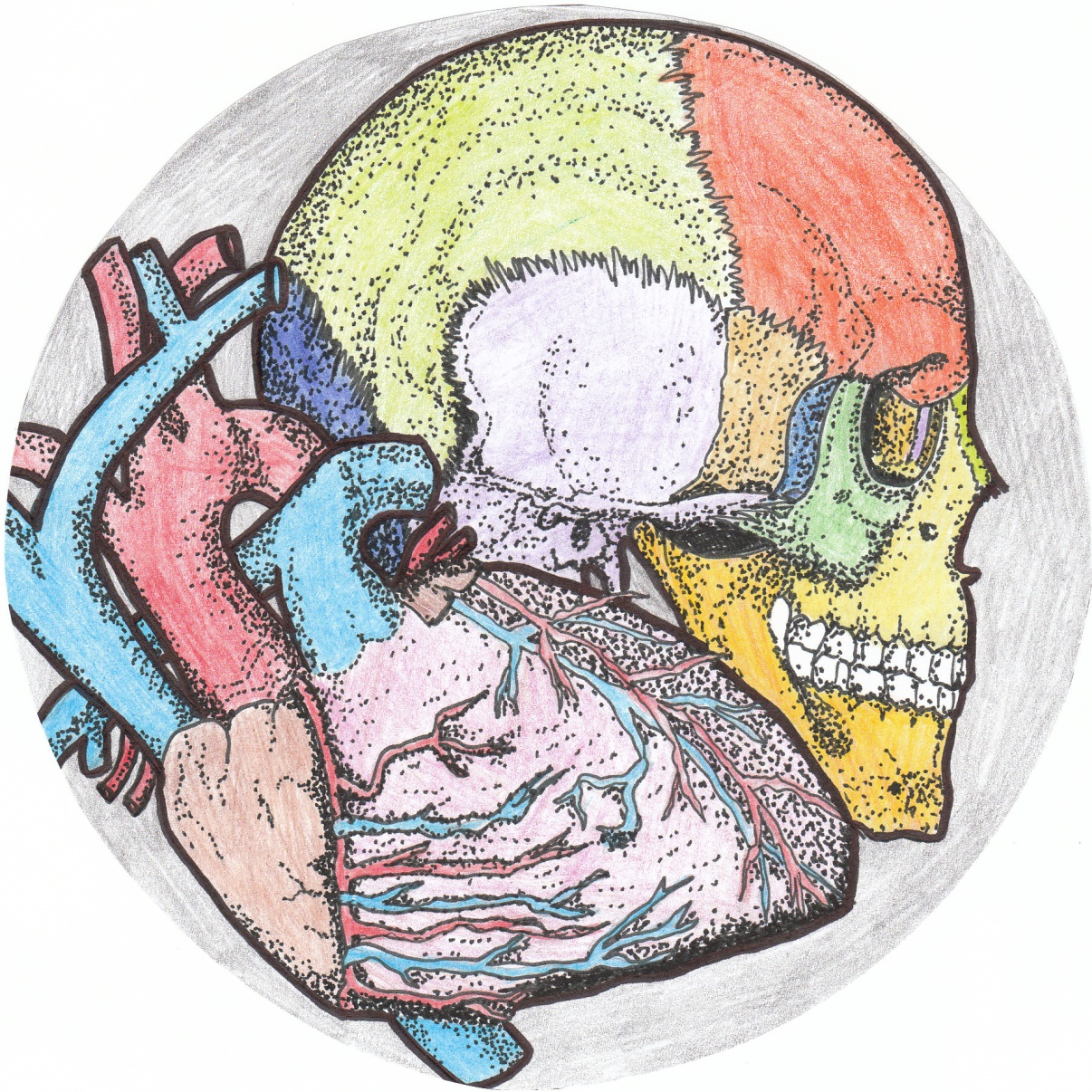 Žláza, která řídí činnost systému žláz s vnitřní sekrecí, je:kůra nadledvinslinivka břišníhypofýzaštítná žlázaKterá z následujících žláz je smíšená (s vnitřní sekrecí i s vývodem)?slinivka břišníjátraslinná žlázanadledvinyKteré hormony regulují hladinu cukru v krvi (udržují vyrovnanou glykemii)? inzulin a glukagon kalcitonin a parathormonoxytocinprolaktinPro činnost které žlázy s vnitřní sekrecí je velmi důležitý dostatek jodu?příštítná tělískaštítná žlázabrzlíkvaječníkKteré hormony jsou nazývány jako „stresové hormony“?inzulin a glukagonadrenalin a noradrenalinoxytocin a antidiuretický hormonrůstový hormon a parathormonŘešení: 1C, 2A, 3A, 4B, 5BKterý hormon je produkován pankreatem? noradrenalin inzulin a glukagonoxytocin a antidiuretický hormonrůstový hormon a parathormonKterý hormon je produkován kůrou nadledvin?noradrenalin kortikoidyoxytocin a antidiuretický hormonrůstový hormon a parathormonKterý prvek je nezbytný pro správné fungování štítné žlázy?železojodzinekselenPro činnost které žlázy s vnitřní sekrecí je velmi důležitý dostatek jodu?příštítná tělískabrzlíkštítná žlázavaječníkVe které žláze je produkován adrenalin?dřeň nadledvinbrzlíkštítná žlázaslinivka břišníŘešení: 1B, 2B, 3B, 4C, 5AVe které žláze je produkován oxytocin?kůra nadledvinslinivka břišníštítná žlázahypotalamusVe které žláze je produkován parathormon?játraslinná žlázapříštítná tělískanadledvinyJaký je význam parathormonu?hospodaření s vápníkemudržování napětí ve svalechsnížení průtoku krve v periferních céváchprokrvení mozkuKde je umístěn brzlík?v horní části hrudníku za hrudní kostí; po celý život v horní části hrudníku za hrudní kostí; u dětí u žaludkupod játryCo je to struma?vzniká zvětšením štítné žlázyorgán v břišní dutině produkující některé hormonyjiný název pro štítnou žlázujiný název pro nadledvinyŘešení: 1D, 2C, 3A, 4B, 5AKde je umístěná štítná žláza?v přední části krkuuvnitř hrudníkumezi střevynad játryKterá z následujících žláz je smíšená (s vnitřní sekrecí i s vývodem)?slinivka břišníjátraslinná žlázanadledvinyJak se jmenuje nemoc způsobená špatnou funkcí slinivky břišní?nízký tlakvysoký tlakcukrovkainfarktJak se na těle projevuje nedostatek jodu?změna barvy očítřes rukoubílé skvrny na nehtechvznik strumyKteré hormony jsou nazývány jako „stresové hormony“?inzulin a glukagonoxytocin a antidiuretický hormonadrenalin a noradrenalinrůstový hormon a parathormonŘešení: 1A, 2A, 3C, 4D, 5CÚkoly:	 Přiřaď jednotlivé žlázy do skupin (žlázy s vnitřní sekrecí, žlázy s vývodem)Určení způsobu dopravy hormonů z místa produkce k místu jejich působeníCharakteristika funkce a významu některých hormonůVyber, které propojení zajišťuje synchronizaci řízení organizmu nervovou Soustavou a žlázami s vnitřní sekrecíZakreslení umístění žláz s vnitřní sekrecí do obrázkuPomůcky: učebnice - Přírodopis 3 pro 8. ročník základní školy a nižší ročníky víceletých gymnázií, encyklopedie, internet Úkol č. 1: PŘIŘAĎ JEDNOTLIVÉ ŽLÁZY DO SKUPIN (ŽLÁZY S VNITŘNÍ SEKRECÍ, ŽLÁZY S VÝVODEM)Postup:  Z vypsaných žláz vyber a zapiš do správného sloupečku v tabulce: brzlík, játra, slinivka břišní, slinná žláza, potní žláza, mazová žláza, vaječník, příštítné tělísko, nadledvina, mléčná žláza, štítná žláza.Vypracování:Úkol č. 2: URČENÍ ZPŮSOBU DOPRAVY HORMONŮ Z MÍSTA PRODUKCE K MÍSTU JEJICH PŮSOBENÍPostup:  Vyber a zakroužkuj, jakým způsobem jsou hormony dopravovány do místa působení:Vypracování:nervy		b) zvláštními vývody		c) krví		d) trávicí soustavoue) lymfou		f) močovými cestami		g) speciálními drahami		Úkol č. 3:  CHARAKTERISTIKA FUNKCE A VÝZNAMU NĚKTERÝCH HORMONŮPostup:  K následujícím hormonům dopiš názvy žláz, ve kterých jsou produkovány, a popiš jejich funkci v těle:Vypracování: 1/ inzulín2/adrenalin3/růstový hormon4/testosteronÚkol č. 4:  VYBER, KTERÉ PROPOJENÍ ZAJIŠŤUJE SYNCHRONIZACI ŘÍZENÍ ORGANIZMU NERVOVOU SOUSTAVOU A ŽLÁZAMI S VNITŘNÍ SEKRECÍPostup:  Zakroužkováním označ správnou variantuVypracování: ledvina – nadledvina			štítná žláza – příštítná tělískastřední mozek – hypofýza		játra – pankreasmozek – mícha			štítná žláza - mícha	Úkol č. 5:  ZAKRESLENÍ UMÍSTĚNÍ ŽLÁZ S VNITŘNÍ SEKRECÍ DO OBRÁZKUPostup:  Zakresli do obrázku umístění jednotlivých žláz s vnitřní sekrecí a pojmenuj jeVypracování: 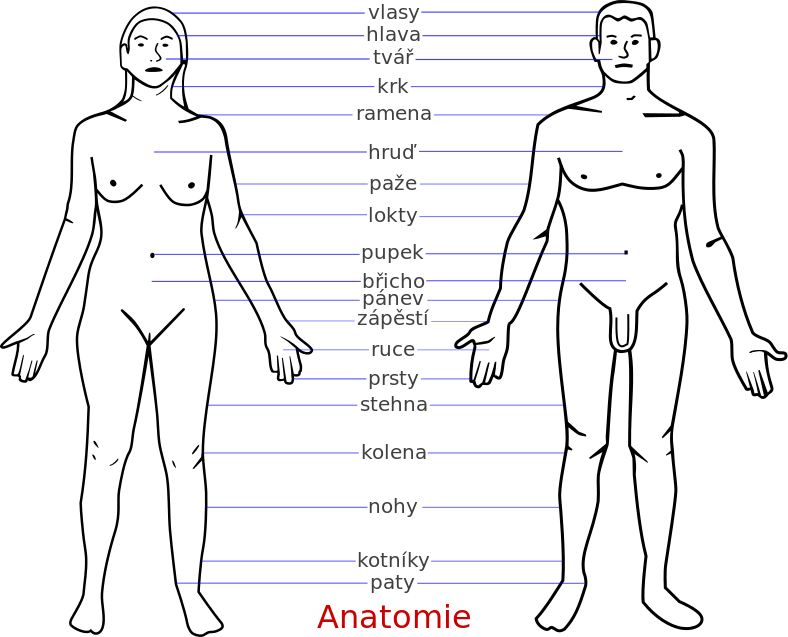 Závěr: Shrňte poznatky, které jste získali v tomto úkolu laboratorní práceZdroje informací:Spootonium, In:cs.wikipedia.org [online]. [cit. 2013-09-05]. Obrázek ve formátu png. Dostupné: http://cs.wikipedia.org/wiki/Lidsk%C3%A9_t%C4%9Blo#mediaviewer/Soubor:Lidska_anatomie_cs.svgČerník, V., Bičík, V., Martinec, Z. Přírodopis 3 pro 8. ročník základní školy a nižší ročníky víceletých gymnázií.  Praha: Libertas, a. s., 1. vydání. ISBN 80-85937-97-2Jelínek, J., Zicháček, V. Biologie pro gymnázia. Olomouc: Nakladatelství OLOMOUC, 2004. ISBN 80-7182-177-2Vlastní tvorbaÚvodní obrázek: Mgr. Ludmila MaláAutor: Ing. Dušan Rychnovský	Žlázy bez vývodu (s vnitřní sekrecí)Žlázy s vývodem